 ДЪРЖАВНА ПСИХИАТРИЧНА БОЛНИЦА”СВ. ИВАН РИЛСКИ”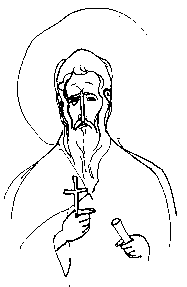 п.код 1282,  гр. Нови Искър,ул.”Христо Ботев”№ 140                                       тел.:  Директор: 9360440, Счетоводство 02/9917267                                                  е-mail: account_kurilo@abv.bg  ДО„ФАРКОЛ“ АД                                 "ФЬОНИКС ФАРМА" ЕООД                                         "СОФАРМА ТРЕЙДИНГ" АД
                                       „ДАНСОН БГ“ ООДУВАЖАЕМИ ГОСПОЖИ И ГОСПОДА,При извършване на класирането на участниците в процедура на вътрешен конкурентен избор за определяне на изпълнител по Покана с изх. № РД -20-43/05.04.2021г. /входящ № в системата 2178/05.04.2021 г./ с предмет: „Доставка на лекарствени продукти за нуждите на Държавна психиатрична болница „Св.Иван Рилски“ -Нови Искър по Рамково споразумение № РД-11-151 от 19.03.2021 г., комисията установи, че по номенклатурни позиции :Съгласно правилата за провеждане на процедурата, изпълнителите  по тези номенклатурни позиции следва да се определят чрез проведен жребий, на който да бъдат поканени участниците.Комисията определи дата за провеждане на жребия – 14.05.2021г., от 10.00 часа, в административната сграда  на  Държавна психиатрична болница „Св. Иван Рилски“ -Нови Искър , находяща се в град Нови Искър, ул. „Христо Ботев” № 140, при теглене на жребия могат да присъстват представители на участниците. ПРЕДСЕДАТЕЛ:  Заличена информация на   основаниеРегламент (ЕС) 2016/679, във връзка с чл. 37 от ЗОПN02BB02Metamizole sodiumпарентералнаmg1."СОФАРМА ТРЕЙДИНГ" АД
1.ДАНСОН БГ ООДN03AG01Valproic acidперорална твърда mg1."ФАРКОЛ" АД 
1."ФЬОНИКС ФАРМА" ЕООД